APPROVED The Place at Corkscrew, The Place HOA Master Association, Inc.Board of Director’s meetingWhen: 10/24/2022 4:00PMWhere: Barefoot Bar & Grill, 19921 Beechcrest Place, Estero, Florida 33928Board of DirectorsEileen Barrett (P) Term expires 2024 – In person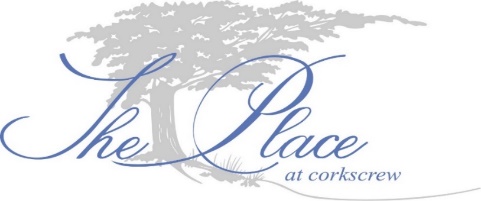 Tom Butler (VP) Term expires 2024 – In personEd Casey (T) Term expires 2024 – In personNick Correll (S) Term expires 2023 – In personGary Helwig (D) Term expires 2023 – absent Call to order - The meeting was called to order at 4:00PM.Establish a quorum - Four of five directors are present either in person or via phone. Proof of notice - Notice was posted in accordance with F.S. 720.  Officer’s report Treasurer, Ed Casey reported the DRAFT budget for 2023 is being prepared by the Board, Finance Committee and ICON Management.  Secretary, Nick Correll reported updates regarding the Trolley sale. Currently all options are being explored. Vice President, Tom Butler reported the Board of Director’s expectations regarding Board meeting protocol. Members required to sign up if wishing to speak on agenda items only. Reports of the bear walking the neighborhood is expected and protected. Please keep all trash inside until the morning of trash pickup. The Board along with the committees are review options for a better sound system for meetings. President, Eileen Barrett reported the turnover audit was just received. The audit will be turned over to the Association’s accountant for review. Insurance can not be bound until November 28th due to Hurricane Ian. Old Business Approval of meeting minutesRV/Trailer/parkingNew BusinessGolf cart proposalMovement proposalMulch Code of Conduct Communications Committee Charter ARC - Rose ARC – Propane TankAged ARTolley update - TabledChristmas LightsNext BoD Meeting. Currently scheduled for November 01, 2022 at 7PM for a Budget Meeting. Adjournment. Respectfully submitted,Ron Czarnik, LCAMFor the Board of Directors 